Fever free for 24 hours WITHOUT symptom-reducing medication.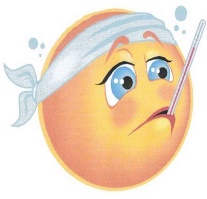 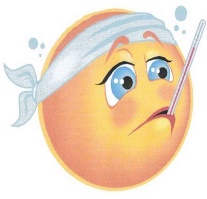          Free from vomiting for at least 24 hours WITHOUT symptom-reducing medication.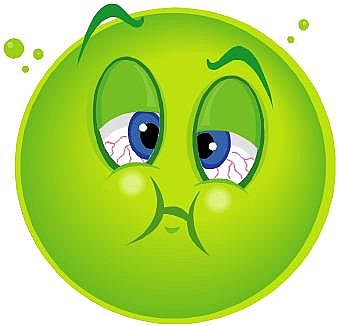 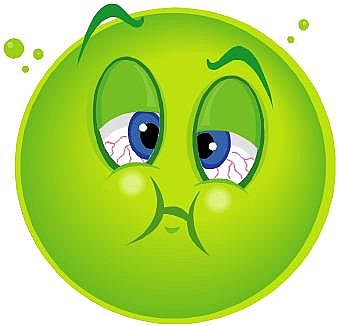        Free from diarrhea for 24 hours WITHOUT symptom-reducing medication. 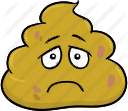 If hospitalized, you must have a release by the physician to return to school. 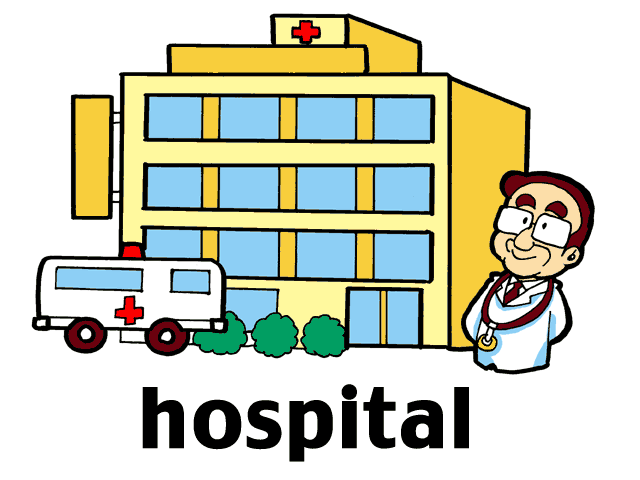 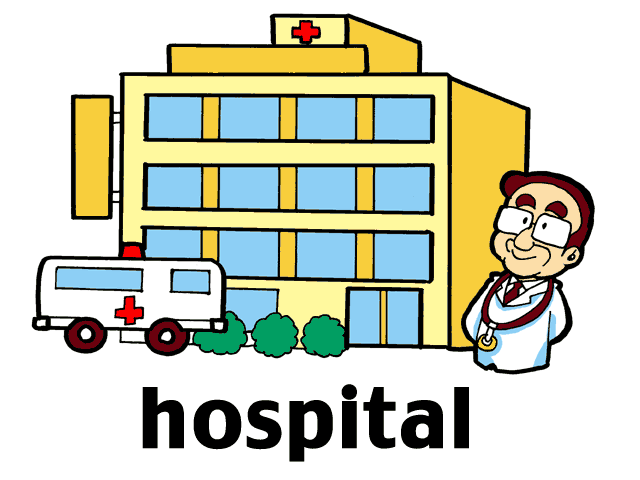  Positive for COVID-19, waiting on test results, or in quarantine you may return when you are released by the Health Department to return to school. 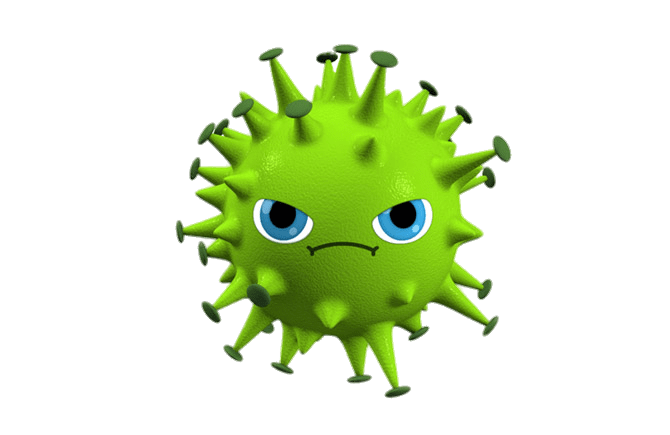 